
Hyväksytty yhdistyksen syyskokouksessa 11.11.2023
PRH rekisteröity 12.01.2024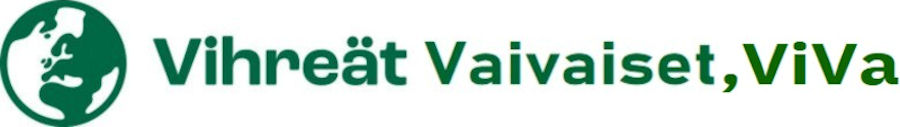 1. Yhdistyksen nimi ja kotipaikka 
Yhdistyksen nimi on Vihreät Vaivaiset, ViVa ry ja sen kotipaikka on Helsinki. Yhdistys on Vihreät r.p:n jäsenyhdistys. Vihreät r.p. käytetään näissä säännöissä nimitystä puolue. Puoluekokous, -valtuusto ja -hallitus tarkoittavat Vihreät r.p.:n asianomaisia puolue-elimiä. 
2. Tarkoitus ja toimintamuodot Yhdistyksen tarkoituksena on: - on toimia vihreän liikkeen sisällä vammaisuuden ja yhteiskunnallisista rakenteista johtuvien esteiden poistamiseksi yhteiskunnassa sekä edistää vammaisten henkilöiden mahdollisuuksia osallistua yhteiskunnalliseen toimintaan - edistää toiminnallaan vihreitä arvoja: luonnon- ja ympäristönsuojelua, kestävää kehitystä, yhteiskunnallista oikeudenmukaisuutta, tasa-arvoa ja suvaitsevaisuutta Tarkoituksensa toteuttamiseksi yhdistys: - tekee aloitteita ja kannanottoja - harjoittaa tiedotus- ja julkaisutoimintaa - järjestää keskustelu-, koulutus- ja kulttuuritilaisuuksia - järjestää muuta vastaavaa tarkoitustaan edistävää, voittoa tavoittelematonta toimintaa - maksaa vammaisten yhteiskunnallisen toiminnan aiheuttamia matka-, majoitus-, osallistumis-, ilmoitus- ja muita vastaavia kuluja. 3. JäsenetYhdistyksen jäseneksi voi liittyä jokainen 15 vuotta täyttänyt henkilö, joka hyväksyy yhdistyksen tarkoituksen ja säännöt ja on Suomen kansalainen tai ulkomaalainen, jolla on kotipaikka Suomessa. - Yhdistyksen jäsen voi olla jäsenenä johonkin muuhun Vihreät rp.:n kuuluvassa yhdistyksessä. - Yhdistyksen jäsen ei voi olla jäsenenä johonkin toiseen puolueeseen kuuluvassa yhdistyksessä. - Jäsenet hyväksyy hakemuksesta yhdistyksen hallitus. 4. Jäsenen eroaminen ja erottaminen Jäsenellä on oikeus erota yhdistyksestä ilmoittamalla siitä kirjallisesti hallitukselle tai sen puheenjohtajalle taikka ilmoittamalla erosta yhdistyksen kokouksessa merkittäväksi pöytäkirjaan. Hallitus voi erottaa jäsenen yhdistyksestä, jos jäsen: - on jättänyt täyttämättä ne velvoitteet, joihin hän on yhdistykseen liittymällä sitoutunut tai - ei täytä laissa taikka näissä säännöissä mainittuja jäsenyyden ehtoja tai - on menettelyllään yhdistyksessä tai sen ulkopuolella huomattavasti vahingoittanut yhdistystä tai puoluetta tai - asettuu toisen puolueen ehdokkaaksi vaaleissa tai siirtyy toisen poliittisen ryhmän edustajaksi kunnallisessa, maakunnallisessa tai valtakunnallisessa luottamustoimielimessä. Hallitus voi sen tarkoituksenmukaiseksi nähdessään siirtää erottamispäätöksen yhdistyksen kokoukselle. Ennen erottamispäätöstä jäsenelle on varattava oikeus suullisen tai kirjallisen lausunnon. antamiseen asiasta, mikäli erottamisen peruste on jokin muu kuin jäsenmaksun maksamatta jättäminen. Hallitus voi katsoa jäsenen eronneeksi yhdistyksestä, jos jäsen on jättänyt jäsenmaksunsa maksamatta kahtena peräkkäisenä vuonna. 5. Jäsenmaksut Yhdistyksen jäsen maksaa vuosittain jäsenmaksun, jota kutsutaan näissä säännöissä perusjäsenmaksuksi. Vähävaraisilta jäseniltä perittävää alennettua jäsenmaksua kutsutaan alennetuksi jäsenmaksuksi. Perusjäsenmaksuun ja alennettuun jäsenmaksuun sisältyy sekä jäsenen jäsenmaksu yhdistykselle että yhdistyksen jäsenmaksu puolueelle kyseisestä jäsenestä. Puoluekokous päättää vuosittain: - perusjäsenmaksun ja alennetun jäsenmaksun suuruuden - perusjäsenmaksun ja alennetun jäsenmaksun jakautumisesta yhdistykselle ja puolueelle tuleviin jäsenmaksuosuuksiin. Puolue hoitaa jäsenmaksujen perinnän yhdistyksen jäseniltä ja tilittää yhdistykselle tulevat jäsenmaksuosuudet yhdistykselle. Puolue voi käyttää yhdistyksen jäsenluettelon tietoja jäsenmaksuperinnän sekä muiden jäsenyyteen liittyvien asioiden käytännön hoitamiseen kuten viestintään jäsenistölle. 6. Hallitus Yhdistyksen asioita hoitaa hallitus, johon kuuluu yhdistyksen syyskokouksessa valitut puheenjohtaja ja varapuheenjohtaja sekä neljästä kahdeksaan (4-8) muuta jäsentä ja kahdesta viiteen (2-5) varajäsentä, kuitenkin niin että 3/4 varsinaisista jäsenistä muodostuu vammaisista ja pitkäaikaissairaista. Hallituksen varajäsenillä on kokouksissa puheoikeus, sekä äänioikeus mikäli ovat kokouksessa varsinaisina jäseninä. Hallituksen jäsenten määrästä päättää yhdistyksen syyskokous. Hallituksen toimikausi on kalenterivuosi. Hallitus kokoontuu puheenjohtajan tai hänen estyneenä ollessaan varapuheenjohtajan kutsusta, kun he katsovat siihen olevan aihetta tai kun vähintään puolet hallituksen jäsenistä sitä vaatii. Hallitus on päätösvaltainen, kun yli puolet sen jäsenistä, puheenjohtaja tai varapuheenjohtaja mukaan luettuna, on läsnä. Hallituksen päätökseksi tulee se mielipide, jota on kannattanut yli puolet annetuista äänistä. Äänten mennessä tasan ratkaisee puheenjohtajan ääni, vaaleissa kuitenkin arpa. 7. Yhdistyksen nimen kirjoittaminenYhdistyksen nimen kirjoittavat joko puheenjohtaja yksin tai varapuheenjohtaja yhdessä hallituksen jäsenen kanssa. 8. Tilikausi ja toiminnantarkastusYhdistyksen tilikausi on kalenterivuosi. Tilinpäätös tarvittavine asiakirjoineen on toimitettava toiminnantarkastajille viimeistään kuukautta ennen kevätkokousta. Toiminnantarkastajien tulee luovuttaa tarkastuskertomuksensa viimeistään kaksi viikkoa ennen kevätkokousta hallitukselle. 9. Yhdistyksen kokoukset Yhdistys pitää vuosittain kaksi varsinaista kokousta. Yhdistyksen kevätkokous pidetään helmi-huhtikuussa ja syyskokous loka-joulukuussa hallituksenmääräämänä päivänä. Ylimääräinen kokous pidetään, kun yhdistyksen kokous niin päättää tai kun hallitus katsoo siihen olevan aihetta tai kun vähintään kymmenesosa (1/10) yhdistyksen äänioikeutetuista jäsenistä sitä hallitukselta erityisesti ilmoitettua asiaa varten kirjallisesti vaatii. Kokous on pidettävä kahdenkymmenen (20) vuorokauden kuluessa siitä, kun vaatimus sen pitämisestä on esitetty hallitukselle. 10. Yhdistyksen kokousten koollekutsuminen Yhdistyksen kokoukset kutsuu koolle hallitus. Kokouskutsu on lähetettävä jäsenille vähintään neljätoista (14) vuorokautta ennen kokousta joko tavallisessa postissa tai sähköpostitse jäsenen ilmoittamaan sähköpostiosoitteeseen. Kokouksessa käsiteltävät asiat on mainittava kokouskutsussa. 11. Päätöksenteko yhdistyksen kokouksessa Yhdistyksen kokouksessa on jokaisella jäsenellä yksi ääni. Yhdistyksen kokouksen päätökseksi tulee se mielipide, jota on kannattanut yli puolet annetuista äänistä, ellei näissä säännöissä jonkin asian osalta toisin määrätä. Äänten mennessä tasan ratkaisee kokouksen puheenjohtajan ääni, vaaleissa kuitenkin arpa. Vaalit suoritetaan yhdistyksen kokouksessa enemmistövaalina. Mikäli täytettävänä on vain yksi paikka ja yksikään ehdokas ei saa vaalissa yli puolta annetuista äänistä, järjestetään toinen äänestyskierros kahden eniten ääniä saaneen ehdokkaan välillä. 12. Varsinaiset kokoukset Yhdistyksen kevätkokouksen tehtävänä on: 1. käsitellä edellisen tilikauden tilinpäätös, toimintakertomus ja toiminnantarkastuskertomus 2. päättää tilinpäätöksen vahvistamisesta sekä vastuuvapauden myöntämisestä hallitukselle ja muille tilivelvollisille.3. käsitellä muut kokouskutsussa mainitut asiat Kevätkokouksessa päätetään seuraavista puolueen toimintaan liittyvistä asioista: - yhdistyksen äänivaltaisten edustajien valitseminen puoluekokoukseen - ehdokkaiden esittäminen puoluekokouksessa päätettäviin luottamustehtäviin (puolueen puheenjohtaja ja varapuheenjohtajat sekä puoluehallituksen muut jäsenet, puoluevaltuuston puheenjohtaja, varapuheenjohtajat ja muut jäsenet sekä puoluesihteeri) - Yhdistyksen puoluekokousaloitteet. Yhdistyksen kokous voi päättää siirtää päätösvaltaa edellä mainituissa puolueen toimintaan liittyvissä asioissa hallitukselle. 
Yhdistyksen syyskokouksen tehtävänä on: 1. hyväksyä toimintasuunnitelma ja talousarvio seuraavalle kalenterivuodelle 2. päättää hallituksen jäsenten lukumäärä seuraavalle kalenterivuodelle 3. valita hallituksen puheenjohtaja 4. valita hallituksen muut jäsenet 5. valita yksi tai kaksi toiminnantarkastajaa ja heille varahenkilöt 6. käsitellä muut kokouskutsussa mainitut asiat Mikäli yhdistyksen jäsen haluaa saada jonkin asian yhdistyksen kevät- tai syyskokouksen käsiteltäväksi, on hänen ilmoitettava siitä kirjallisesti hallitukselle kuukausi ennen yhdistyksen kokousta. 13. Yhdistyksen korvaamat matka ym. osallistumiskulutYhdistys korvaa matkakulut ja majoituksen puoluekokoukseen varsinaisille edustajille ja kahdelle varaedustajalle. Muihin yhdistyksen järjestämiin tapahtumiin kulut korvataan hallituksen jäsenille. Yhdistyksen muilla jäsenillä, jotka osallistuvat puoluekokoukseen on 50 euron omavastuuosuus kuluissa ja yhdistys korvaa sen ylimenevän osuuden. 14. Sääntöjen muuttaminen ja yhdistyksen purkaminen Päätös sääntöjen muuttamisesta tai yhdistyksen purkamisesta on tehtävä yhdistyksen kokouksessa vähintään kolmen neljäsosan (3/4) enemmistöllä annetuista äänistä. Kokouskutsussa on mainittava sääntöjen muuttamisesta tai yhdistyksen purkamisesta. Sääntöjen muuttamiseen vaaditaan puolueen hyväksyntä. Yhdistyksen purkautuessa tai tullessa lakkautetuksi siirretään sen varat puolueen käytettäväksi yhdistyksen tarkoituksen edistämiseen.